An imperialist competitive algorithm for the winner determination problem in combinatorial auctionReza Mostafavi, Seyed Naser Razavi, Mohammad Ali BalafarFaculty of Electronic and Computer Engineering, University of Tabriz, Tabriz, Iran
rezaa.mostafavi@gmail.com, razavi@iust.ac.ir, balafarila@tabrizu.ac.irABSTRACTWinner Determination problem (WDP) in combinatorial auction is an NP-complete problem. The NP-complete problems are often solved by using heuristic methods and approximation algorithms. This paper presents an imperialist competitive algorithm (ICA) for solving winner determination problem. Combinatorial auction (CA) is an auction that auctioneer considers many goods for sale and the bidder bids on the bundle of items. In this type of auction, the goal is finding winning bids that maximize the auctioneer’s income under the constraint that each item can be allocated to at most one bidder. To demonstrate, the postulated algorithm is applied over various benchmark problems. The ICA offers competitive results and finds good-quality solution in compare to genetic algorithm (GA), Memetic algorithm (MA), Nash equilibrium search approach (NESA) and Tabu search.Keywords: Winner determination problem, Combinatorial auction, Imperialist competitive algorithm  INTRODUCTIONThe combinatorial auction is a type of auction that bidders can bid on combinations of items. Auction’s winners are given all items that bid. No item is given to those who don’t win.  Combinatorial auction allows bidders to bid for a bundle of goods (services and resources) and the valuation of the bundles depends on synergies between the individual goods, resources or services [1]. The combinatorial auction is expressed as follows: a set of m indivisible items that are simultaneously auctioned among n bidders [2]. In combinatorial auction, the goal is finding winning bids that maximize the auctioneer’s income under the constraint that each item can be allocated to at most one bidder. Determining winner in CA is a complex problem and can be formulated as an optimization problem which is NP-complete [3, 4]. The combinatorial auctions are used in transportation, resource and task allocation in multi agent systems, cloud computing and communication network [2, 5-7].Winner determination problem in CA is expressed as follows: the WDP consists of a set of m goods G={g1,g2,…,gm} and a set of n bids B={B1,B2,…,Bn}. Each bid Bj includes a tuple <Mj,Pj> where Mj is a set of items (Mj ⊆ G) and Pj is the price of Mj (Pj≥0 , Pjϵ Ʀ). Also consists a matrix Am×n where Aij=1 if the good gi is offered in Mj by bid Bj and Aij=0 if good Gi is not offered in Mj by bid Bj. The auctioneer’s objective is to calculate an assignment X={x1,x2,…,xn}, ∀xj ϵ {0,1} to determine winner. When xj=1 bid Bj is accepted (a winning bid) else (xj=0) this is a losing bid.The WDP can be formulated as an integer linear program:Maximize 						(1)		Subject to: 		(2)Function (1) maximizes the auctioneer’s income which calculated as the sum of prices of the winning bids. Function (2) is the constraints that mean the item can be allocated to at most one bidder.Related workAll works done for this problem is classified into three classes [2]:Approximation: the algorithms that find an approximately optimal allocation. The algorithms find winners quickly, but these algorithms don’t guarantee optimum solution for all problems. In paper [7], authors present a general technique based on maximal in range mechanisms that converts any α-approximation non-truthful algorithm (α<1) for this problem into Ω() and Ω(α)-approximate truthful mechanisms. When agents have a general multi-parameter function, social welfare in the oracle model is Ω() [8]. In [9] is given Ω() -Approximate truthful mechanism for sub-additive valuation function.Special cases: focus on special cases that can be solved eﬃciently. In first case, bidder request a bundle of two items. The second case is the linear order case. In this case items are ordered in a linear order and each proper bundle is for an uninterrupted segment of items. Paper [10] reviews greedy mechanisms for truthful combinatorial auction in special cases which agents are interested in sets of size at most s. Also in the paper [11], the authors present a more sophisticated search algorithm in special case.Heuristics: A NP-completes are problems that we cannot write algorithms for them to run in polynomial time and obtain optimal outputs on all input instances. In this category, algorithms try to find optimal (or near optimal) answers in a reasonable time. Casanova [12] is a stochastic local search method proposed in paper [12]. In this paper Casanova is compared with the combinatorial auction structural search (CASS) [3] that is a branch-and-bound algorithm. The results show that Casanova is faster than CASS and also always find a better answer. In paper [13] is proposed a method based on hybrid simulated annealing (SAGII). SAGII includes an embedded branch-and-bound move. The SAGII is compared with the Casanova method and results show SAGII is better than Casanova. Paper [14] proposes four meta-heuristic (stochastic local search, Tabu search, genetic algorithm and memetic algorithm) for solving the winner determination problem. The results in this paper show that memetic algorithm provides competitive result and find a good-quality solution in comparison to other algorithms. But the runtime memetic algorithm is not better than other algorithms. Also, paper [15] proposes a different evolution algorithm and competitive with genetic algorithm and memetic algorithm. On paper [16] is proposed Nash equilibrium search approach (NESA) that is compared with genetic algorithm and results show that NESA is better. Also, the results show that the solution quality is near optimal. The well-known complete algorithms for the WDP are based on the branch-and-bound method. Paper [17] proposes the iterative deepening A*, the Branch-on-items (BoI), the Branch on Bids (BoB) and the combinatorial auction BoB (CABoB) [17].An imperialist competitive algorithm for the WDPThe imperialist competitive (IC) is a computational algorithm that is utilized to solve optimization problem of different types [18]. The main basis of this algorithm is assimilation, imperialistic competition and revolution. The ICA algorithm starts by generating a set of candidate random solutions in the search space of the optimization problem. The generated random points are called the initial Countries. Countries in this algorithm are the counterpart of chromosomes in GA and particles in Particle Swarm Optimization (PSO) and it is an array of values of a candidate solution of optimization problems. The cost function of the optimization problem determines the power of each country. Based on their power, some of the best initial countries (the countries with the least cost function value) become Imperialists and start taking control of other countries (called colonies) and form the initial Empires [18].In this section, an imperialist competitive algorithm is proposed to solve the winner determination problem. The main background of proposed algorithm is presented in the following subsections:3.1. Country representationFor simulation of a country, a binary vector (A) having n genome is utilized where n is equal to the number of bids. The value of each component is 0 or 1. Here 1 present accepted of bid and 0 present rejection of bid.3.2. The initialization of the countryWe use the random key encoding (Rk) [19] for creating a new country. The random key operates as follows: we create n real number between 0 and 1 where n is the number of bids. Then, we select the bid having the maximum order value and add it in the current allocation. Then, we select the bid having the second-highest order value if it does not conflict with bids that are in the allocation. This process repeats until checking all of the bids.3.3. The initialization of the empiresFirst, Ncountry initial countries are generated. Then, Nimp emperor is selected from the best countries. The other Ncol countries are assigned to the most similar emperor.3.3. Revolution: sudden change in the position of a countryIn this section, a new empire is made and a colony randomly is selected. Then a genome is chosen and its value is inverted. (i.e. if the genome bit is 1, it is changed to 0). After that, the selected colony is added to the new empire. This is repeated for a specific number of times. Also, the best country is selected for emperor of this empire.3.5. Assimilation: Colonies move towards imperialistA new assimilation policy is proposed in the postulated policy. The number of emperor bits replaced with the colony bids and the conflict bids are removed (Figure 1).This moves colony towards the emperor. Also, a stochastic local search algorithm (Algorithm 1) is used to improve the quality of emperors.3.6. The stochastic local search methodTo improve the quality of answers in the empire, we use a stochastic local search method [20]. The SLS method starts with a generated country A, then, it performs a certain number of local steps that consists of selecting a bid to be added in country A and removing all conflicting bids that can be occurred in the current allocation. The added bid is selected according to one of the two following ways: The first way (step1 of Algorithm1) is choosing the bid in a random way   with a fixed probability wp>0.The second way (step2) is choosing the best bid.The process that mentioned above is repeated. The maxiter is defined as a variable that  represents the number of iterations and it is fixed empirically.The SLS algorithm is sketched in Algorithm 2 [20].3.7. Position exchange between a colony and emperorA colony with a better position than the emperor has the chance to take the control of empire by replacing the existing imperialist.3.8. Eliminate the powerless empiresGradually, the weak empires lose their power and they will finally be eliminated.3.9. The ICA algorithm for the WDPThe proposed ICA algorithm for the WDP is a simple imperialist competitive algorithm. Countries generated randomly according to the random key encoding. ICA starts with an initial empires (IE) which is randomly selected from countries. Then, it applies the revolution operation to construct a new empire. Also, it applies an assimilation operation to move colonies toward empires. Then it performs exchange operation to exchange position between a colony and an emperor. Finally, it applies elimination operation to eliminate the weak empires. The ICA process is repeated a finite number. This number is obtained by an empirical study. The overall ICA algorithm for the WDP is sketched in Algorithm 3.Computational ResultsThis section gives some experiment results. The source code is written in Octave on a computer with core2 Duo 2.5 GHz and 3 Gb of RAM.We performed several experiments to evaluate the performance of the postulated algorithm on the WDP. The algorithm is compared with some other methods, including Tabu search [14], genetic algorithm (GA) [14], memetic algorithm [21] and equilibrium-based approach [16].4.1. BenchmarksTo measure the performance of algorithms on the WDP problem we use the combinatorial auction test suite (CATS) [22] to generate benchmarks. We generate 50 instances for test. The instances can be divided into 5 different groups where each group contains 10 instances. If m is the number of goods and n is the number of bids, then the details of each group are given as follows:REL-1000-500: 10 instances from 101 to 110: m=500, n=1000.REL-1000-1000: 10 instances from 201 to 210: m=1000, n=1000.REL-500-1000: 10 instances from 301 to 310: m=500, n=1000.REL-1500-1000: 10 instances from 401 to 410: m=1000, n=1500.REL-1500-1500: 10 instances from 501 to 510: m=1500, n=1500.4.2. Parameters tuningWe used an experimental study to determine the parameters of the ICA algorithm. The ICA parameters are the country size (Ncountry) and the size of the initial emperor (Nimp). The SLS search in the improvement phase of ICA, performs a number of iterations at each call to achieve the best result, equal to maxiter. The parameter wp is fixed empirically to 0.2.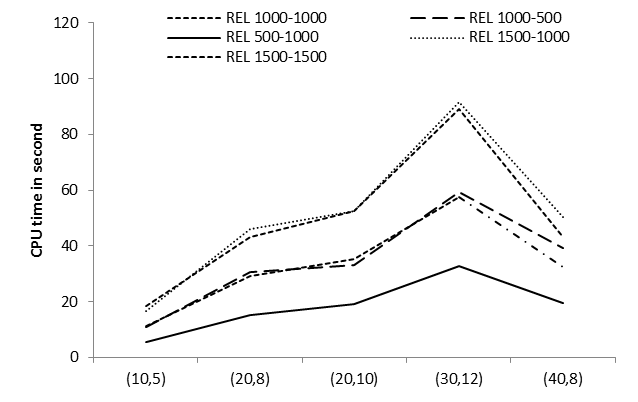 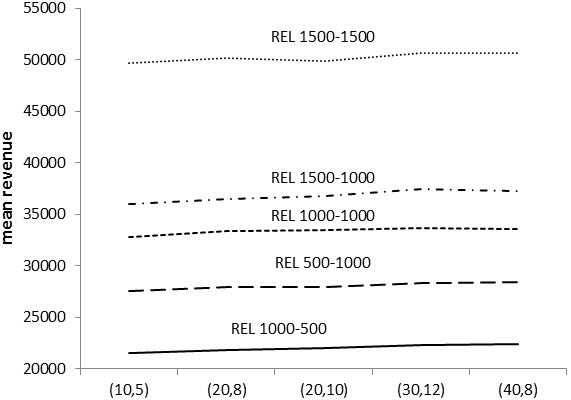 4.2.1. The impact of the size of the country and initial emperor on the ICA performanceWe performed several experiments on the instances of the five different groups to show the impact of the size of the country and initial emperor.Figure 2 shows the impact of the country and initial emperor parameters on the solution quality of ICA. For each group of problems, the quality of the solution is improved when the country and initial emperor parameters increase. Figure 3 shows that the CPU time of ICA becomes larger when the parameters increase.4.2.2. The impact of the parameters on ICATable 1 shows the results found for ICA by applying five groups of instances. column sol presents average revenue and column time shows average CPU time of the algorithm in second. This table shows an overview of results with different value of parameters. We can see that by increasing the value of the parameters the solution quality is improved, but the CPU time for the ICA process is increasing.Table 1. The results of ICA on instances for different parameters.4.3. Experimental resultsWe perform several experiments to evaluate the performance of ICA on the WDP by comparing over utilized state-of-arts methods. The parameters for other methods are:The Tabu search parameters: the maximum number of iterations (maxiter) is 5000, the λ is equal to 40 and the parameter d is set to 10.The genetic algorithm parameters: max generation is set to 150, popsize is equal to 30, crossover rate is set to 0.8 and the mutation rate is set to 0.1.The memetic parameters: the size of collection C is fixed to (8,8), the size of generation is 100, maxiter is equal to 300 and wp is set to 0.3.4.3.1. A comparison between Tabu, memetic, GA, NESA and ICAWe can see that the results of Tabu, memetic, GA, NESA and ICA in tables 2 to 6. In the tables, sol is the solution found by the algorithm and time is CPU time of the algorithm in second.Table 2. GA, Memetic, Tabu, NESA and ICA on some REL 500-1000 instancesTable 3. GA, Memetic, Tabu, NESA and ICA on some REL 1000-500 instancesTable 4. GA, Memetic, Tabu, NESA and ICA on some REL 1000-1000 instancesTable 5. GA, Memetic, Tabu, NESA and ICA on some REL 1500-1000 instancesTable 6. GA, Memetic, Tabu, NESA and ICA on some REL 1500-1500 instancesThe result of tables 2 to 6 shows that memetic algorithm, Tabu and ICA methods find a good-quality answer for all instances while, the GA and NESA usually fail to find a good-quality answer for all instances. We can see that the Tabu is the fast algorithm. Also, the memetic algorithm usually finds best answer, but the CPU time is high. The ICA algorithm usually finds a best second answer, but the CPU time is better than memetic algorithm. The ICA algorithm has a worse-quality response 0.83%  than the memetic algorithm. But the ICA algorithm 71.2% are faster than algorithm algorithm. Also, The ICA algorithm has a better-quality response 1.17 %  than tabu algorithm.ConclusionWe proposed an imperialist competitive algorithm (ICA) for the winner determination problem in combinatorial auction. We evaluated this method on the different instances of  problems, is compared to genetic algorithm (GA), memetic algorithm (MA), Tabu search and Nash equilibrium search (NESA). The results show that the ICA algorithm is competitive algorithm. Though cannot find best answer, but find a good-quality answer in modest time.ACKNOWLEDGEMENTSThis paper would not have been possible without the support of many people. The author wishes to express her gratitude to her incentives, Leila Habibpour who was abundantly helpful and offered invaluable as sistance, support and guidance. The author would also like to convey thanks to the Ministry and Faculty for providing the ﬁnancial means and laboratory facilities. The author wishes to express her love and gratitude to her beloved families; for their understanding endless love, through the duration of her studies.REFERENCES[1]	L. M. Ausubel, P. Cramton, and P. Milgrom, "The clock-proxy auction: A practical combinatorial auction design," 2006.[2]	L. Blumrosen and N. Nisan, "Combinatorial auctions," Algorithmic Game Theory, vol. 267, p. 300, 2007.[3]	Y. Fujishima, K. Leyton-Brown, and Y. Shoham, "Taming the computational complexity of combinatorial auctions: Optimal and approximate approaches," in IJCAI, 1999, pp. 548-553.[4]	D. Krych, "Calculation and Analysis of Nash Equilibria Af Vickery-based Payment Rules for Combinatorial Exchanges," Harvard University, 2003.[5]	J. Collins, R. Sundareswara, M. Gini, and B. Mobasher, "Bid selection strategies for multi-agent contracting in the presence of scheduling constraints," in Agent Mediated Electronic Commerce II, ed: Springer, 2000, pp. 113-130.[6]	N. Nisan, "Bidding and allocation in combinatorial auctions," in Proceedings of the 2nd ACM conference on Electronic commerce, 2000, pp. 1-12.[7]	X. Wang, J. Sun, H. Li, C. Wu, and M. Huang, "A reverse auction based allocation mechanism in the cloud computing environment," Appl. Math, vol. 7, pp. 75-84, 2013.[8]	R. Holzman, N. Kfir-Dahav, D. Monderer, and M. Tennenholtz, "Bundling equilibrium in combinatorial auctions," Games and Economic Behavior, vol. 47, pp. 104-123, 2004.[9]	S. Dobzinski, N. Nisan, and M. Schapira, "Approximation algorithms for combinatorial auctions with complement-free bidders," in Proceedings of the thirty-seventh annual ACM symposium on Theory of computing, 2005, pp. 610-618.[10]	A. Borodin and B. Lucier, "On the limitations of greedy mechanism design for truthful combinatorial auctions," in Automata, Languages and Programming, ed: Springer, 2010, pp. 90-101.[11]	T. Sandholm and S. Suri, "BOB: Improved winner determination in combinatorial auctions and generalizations," Artificial Intelligence, vol. 145, pp. 33-58, 2003.[12]	H. H. Hoos and C. Boutilier, "Solving combinatorial auctions using stochastic local search," in AAAI/IAAI, 2000, pp. 22-29.[13]	Y. Guo, A. Lim, B. Rodrigues, and Y. Zhu, "Heuristics for a bidding problem," Computers & operations research, vol. 33, pp. 2179-2188, 2006.[14]	D. Boughaci, "Metaheuristic approaches for the winner determination problem in combinatorial auction," in Artificial Intelligence, Evolutionary Computing and Metaheuristics, ed: Springer, 2013, pp. 775-791.[15]	D. Boughaci, "A Differential Evolution Algorithm for the Winner Determination Problem in Combinatorial Auctions," Electronic Notes in Discrete Mathematics, vol. 36, pp. 535-542, 2010.[16]	C. Tsung, H. Ho, and S. L. Lee, "An Equilibrium-Based Approach for Determining Winners in Combinatorial Auctions," in Parallel and Distributed Processing with Applications (ISPA), 2011 IEEE 9th International Symposium on, 2011, pp. 47-51.[17]	T. Sandholm, "Optimal winner determination algorithms," Combinatorial auctions, pp. 337-368, 2006.[18]	E. Atashpaz-Gargari and C. Lucas, "Imperialist competitive algorithm: an algorithm for optimization inspired by imperialistic competition," in Evolutionary Computation, 2007. CEC 2007. IEEE Congress on, 2007, pp. 4661-4667.[19]	J. C. Bean, "Genetic algorithms and random keys for sequencing and optimization," ORSA journal on computing, vol. 6, pp. 154-160, 1994.[20]	D. Boughaci, B. Benhamou, and H. Drias, "Stochastic local search for the optimal winner determination problem in combinatorial auctions," in Principles and Practice of Constraint Programming, 2008, pp. 593-597.[21]	D. Boughaci, B. Benhamou, and H. Drias, "A memetic algorithm for the optimal winner determination problem," Soft Computing, vol. 13, pp. 905-917, 2009.[22]	K. Leyton-Brown, M. Pearson, and Y. Shoham, "Towards a universal test suite for combinatorial auction algorithms," in Proceedings of the 2nd ACM conference on Electronic commerce, 2000, pp. 66-76.Test setinsNcountryNimpMaxiterTimesolREL 500-1000101053004.1598172003.10REL 1000-500101053008.1593121198.8REL 1000-1000101053009.1342208077.67REL 1500-10001010530014.3393211518.24REL 1500-15001010530014.6269287171.30REL 500-100010208606.7751172908.38REL 1000-500102086015.1648122269.12REL 1000-1000102086016.5704208950.86REL 1500-1000102086027.2228213469.48REL1500-1500102086027.7536289634.85REL 500-100010401030021.1246173592.14REL 1000-50010401030039.1037123129.76REL 1000-100010401030045.7174210858.21REL 1500-100010401030067.9613215717.91REL 1500-100010401030064.7756291600.82REL 500-100010301250032.6712173465.33REL 1000-50010301250058.9308134734.65REL 1000-100010301250058.4658211262.15REL 1500-100010301250091.5021233062.31REL 1500-100010301250088.5099317529.71InstancesGAtime          solGAtime          solMemetictime             solMemetictime             solTabu time        solTabu time        solNESAtime           solNESAtime           solICAtime          solICAtime          solIn3012.575916.1886.696712.096.286712.0916.795848.7719.536712.09In3029.7393071078.609307106.0893071076.31178001.1720.85930710In30366.16300240.4107.54358439.597.10354902.92498.82307034.6025.35358425.87In30429.542515.1492.772707.687.222640.94264.822624.2124.762691.26In30534.86272490.6792.04348221.497.52343619.91245.98264832.9620.98345893.69In30613.6426576.0483.6730334.238.1028606.19109.5225748.6019.2829096.06In30712.9325277.9583.0828204.628.2426691.17110.9725314.9517.0828046.87In30826.79321.1575.82321.157.08321.1534.97321.1522.97321.15In30913.5154.3383.2359.067.2256.82126.3754.2225.1358.29In31011.6729661.0680.53354707.5234744.81133.3629827.2515.2734966.13InstancesGAtime          solGAtime          solMemetictime             solMemetictime             solTabu time        solTabu time        solNESAtime           solNESAtime           solICAtime          solICAtime          solIn1016.6716892.71155.9618908.0417.2718908.0430.0318314.0827.4318832.1In10212.68472331.66133.9748888214.0148888224.1575155.5939.06488882In10388.65287894.74178359269.8419.51337548.52593.64288393.0351.04352396.75In10426.822124.49148.952469.8316.812312.3224.742302.2041.062361.53In10544.28224920.30153.99302346.9618.55290608.52274.21228814.5334.01298918.2In10613.5418398.49144.822731.1517.920464.6395.0918247.1241.4321765.04In10713.9918780.93147.2722189.8518.1620953.8106.7918978.7936.222066.02In10836.24451.24139.17477.8117.15460.57127.73451.543.69475.9In10919.0167.50141.9372.1916.0269.46134.4467.3131.5371.01In11014.2620007.2136.0725865.2116.8325183.61122.8621583.9645.5425530.04InstancesGAtime          solGAtime          solMemetictime             solMemetictime             solTabu time        solTabu time        solNESAtime           solNESAtime           solICAtime          solICAtime          solIn2016.4119100.48154.7520277.561720277.5636.819120.633.4420277.56In20233.37952030128.3496572312.589657231831726301.7839.44965723In203135.6421996.06206.47532577.3820.36504628.941702433633.8463.81524950In20444.83225.34165.093753.4417.663694.23545.043593.3558.13747.01In20564.35340127.66167.54483069.5719.33449419639.28358558.6541.57475163.04In20619.7833854.09145.9238184.0718.0337184.47227.8836872.9944.1238359.94In20720.4728648.47146.3134141.2518.6731766.1218.5729810.3635.0933789.44In20853.32586.66135.22598.9218.41590.84135.38586.3248.16597.80In20923.0974.41144.7385.4316.2780.51248.9178.4445.9183.61In21018.7336044.24139.5246944.7516.8346309.86243.0738142.2947.4945990.67InstancesGAtime          solGAtime          solMemetictime             solMemetictime             solTabu time        solTabu time        solNESAtime           solNESAtime           solICAtime          solICAtime          solin4016.8810999.09222.212563.6223.712563.6236.3910416.4248.512240.55in40218.88920281.3190.897295123.4972951137.4177141.856.5972951in403208508356.4316.3660188.737.8636119.52992518298.4101.1653802.17in40456.83603.04245.424214.0729.954051.75884.483977.1574.864076.68in405102.92398347.46258.25567193.0334.57556290.671407418859.660.25559704.69in40628.5437828.12222.244107.9430.5741192.46352.5137340.6167.9243418.38in40729.1631431.18222.7137429.5931.5635782.32549.8331996.9271.536726.97in40876.491401.04214.231438.3931.431420.09530.561401.181.721432.32in40930.01100.01215.95109.2327.5105.55581.96104.8869.22106.91in41030.0537131.41210.3948617.4128.6546358.71826.6140966.7168.3447446.71InstancesGAtime          solGAtime          solMemetictime             solMemetictime             solTabu time        solTabu time        solNESAtime           solNESAtime           solICAtime          solICAtime          solin5015.456427.45215.68159.521.68159.538.676529.8328.18159.5in50225.991453583188148644023.31486440784.8534453.253.11486440in503259.6607988.2344.6798177.138.3788158.35538630143.997.8793414.8in50480.14793.66266.15529.0832.25422.723455407.3880.95349.34in505117.7495142.04274.25714650.7335.54673762.952581526419.8163.1685191.77in50638.8951965.42224.5660820.6430.419960.65768.151925.1660.9260777.02in50733.2743262.29222.5450679.6631.3449970.8721.4644062.0342.3750138.41in50894.191187.32212.371212.3   331201.14468.121187.1580.471206.93in50931.68100.4112.42216.5927.56111.28698.39104.2964.83109.14in51035.3156161.08213.9472484.2928.5869315.57978.4162072.2372.3770375.38